Upcycled Public ArtGrade: 4thUnit Overview Concept Statement: Artists creatively use discarded materials to make engaging public art.Objectives/Overview: Students will learn about artists who have creatively reused discarded materials; students will learn how to make a pattern; students will learn about public art and why it is important; students will create their own upcycled public art featuring painted patterns on discarded bike wheels.Standards of Education:National SOLs:1.b - Students describe how different materials, techniques, and processes cause different responses.1.d - Students use art materials and tools in a safe and responsible manner.2.c - Students demonstrate how history, culture, and the visual arts can influence each other in making and studying works of art.5.a - Students understand there are various purposes for creating works of visual art.Virginia SOLs: 4.1 - The student will use steps of the art-making process including brainstorming, preliminary sketching, and reflecting, to generate ideas for and create works of art.4.5 - The student will use the following to express meaning in works of art: pattern.
4.12 - The student will describe the roles of crafts and artisans in various cultures.4.18 - The student will analyze works of art based on visual properties and contextual information.Time Required: Three 45 minute lessonsKey Concepts & Vocabulary: Discarded, upcycle, pattern, public art.Essential Questions: How have artists creatively used discarded materials? Why is it important to reuse things instead of just throwing them away? What is a pattern? What is public art? Why is public art important?Specific Unit Objectives:Lesson 1- ART: Artistically Reusing TrashObjective: Students will learn about example artists (Heidelberg Project, sea/see/saw, The Music Box, Boralo II, Yong Hoji) who use discarded or repurposed materials in their work, learn about our tire project, learn about patterns, and brainstorm a pattern they would like to paint on their tire.Lesson 2- Painting PatternsObjective: Students will learn about the importance of reusing discarded materials and public art, and paint patterns on discarded bike tires.Lesson 3- Installation & CritiqueObjective: Students will look at images of tires being used in public art (Pneumatic), go outside to install their art, we will read the book Magic Trash about Tyree Guyton’s Heidelberg Project, and students will critique their own project.Lesson 1 – Upcycled Art & PatternObjective: Students will learn about example artists (Heidelberg Project, sea/see/saw, Yong Hoji) who use discarded or repurposed materials in their work, learn about our tire project, learn about patterns (and view artwork by Cadence Hodes), and practice a pattern they would like to paint on their tire.Defined vocabulary:Discarded: Thrown away, put in the trashUpcycle: To take something that is trash and transform it into something new.Hook: Greeting, review rules and expectations.Guided Practice: Presentation: Show artwork by Tyree Guyton (Heidelberg Project), Caitlind r.c. Brown & Wayne Garrett (sea/see/saw), Yong Ho Ji (tire sculptures), and Cadence Hodes (CadenceVinyls). Show images of artists who use repetition and pattern.Q: What do you see? What material does this artist use? How did they creatively transform this material?Define: Repetition & Pattern (show on board)Repetition: One object or shape repeated.Pattern: A combination of elements or shapes repeated in a recurring and regular arrangement.Independent practice: Students will each get a strip of paper and markers, they must draw a repeating pattern. Throughout the independent practice, give each student a sticker on their hand.Closure/Assessment: Review defined vocabulary, review idea of creatively reusing trash. As students line up, have them line up in a pattern based on the stickers place on their hands.Materials: Teacher materials: Simple stickers, presentation on computer, projector.Student materials: Strip of white paper, markers.Lesson 2 – Tire TransformationObjective: Students will learn about the importance of reusing discarded materials, view and discuss public art, and draw patterns on discarded bike tires.Hook: (5 min) Greeting, review rules and expectations. Review words discarded and upcycle. Learn about public art.Defined vocabulary:Discarded: Thrown away, put in the trashUpcycle: To take something that is trash and transform it into something new.Public Art: Art that is outside and accessible for all to view.Guided Practice: Presentation: (5 min) Quickly review Tyree Guyton’s Heidelberg Project, see/sea/saw, Yong Ho Ji, and Cadence Vinyls. Review pattern.Demo: (5 min) Tell story about how I got the tires. Demonstrate drawing a pattern on tires. Emphasize the patterns already on the tire that can help guide our patterns.Have students sit in their seats, place tire in the middle of the table, mark off sections.Independent practice: (20 min) Students will use markers to draw their own pattern on discarded bicycle tires that have been spray painted with a white primer. Closure/Assessment: (5 min) Students will walk around the room and look at the patterns that their peers have drawn on the tires. We will look at all of the tires placed together and discuss how they look.Materials: Teacher materials: Computer with Internet access, projector, tape to stick tire down on table (to avoid moving).Student materials: Permanent markers. 1 bicycle tire spray painted white for every 4-5 studentsLesson 3 – Install Public ArtObjective: Students will review public art, go outside to install our upcycled tires, and discuss how our public art has transformed our school space.Hook: (5 min) Greeting, review rules and expectations. Review words discarded and upcycle. Review public art.Defined vocabulary:Discarded: Thrown away, put in the trashUpcycle: To take something that is trash and transform it into something new.Public Art: Art that is outside and accessible for all to view.Guided Practice: Presentation: (5 min) Quickly review Tyree Guyton’s Heidelberg Project, see/sea/saw, Yong Ho Ji, and Cadence Vinyls. Review pattern.Talk about expectations for going outside, bring students outside with our upcycled tires.Independent practice: (25 min) Bring students outside, show students fence where we can install our upcycled tires, provide students with zip ties, twine, and scissors. Have students install their tires and the bicycle wheels on the fence.Closure/Assessment: Have students go to a spot where we can see our public art. Ask them how they think the public art has impacted the space of our school. Ask them if they can think of any other place where they might do public art projects or discarded materials they can think of that they would like to upcycle into art.Materials: Teacher materials: Computer with Internet access, projector, twine, zip ties, scissors.Student materials: Upcycled tiresDAILY ASSESSMENT RUBRICSTUDENT WORK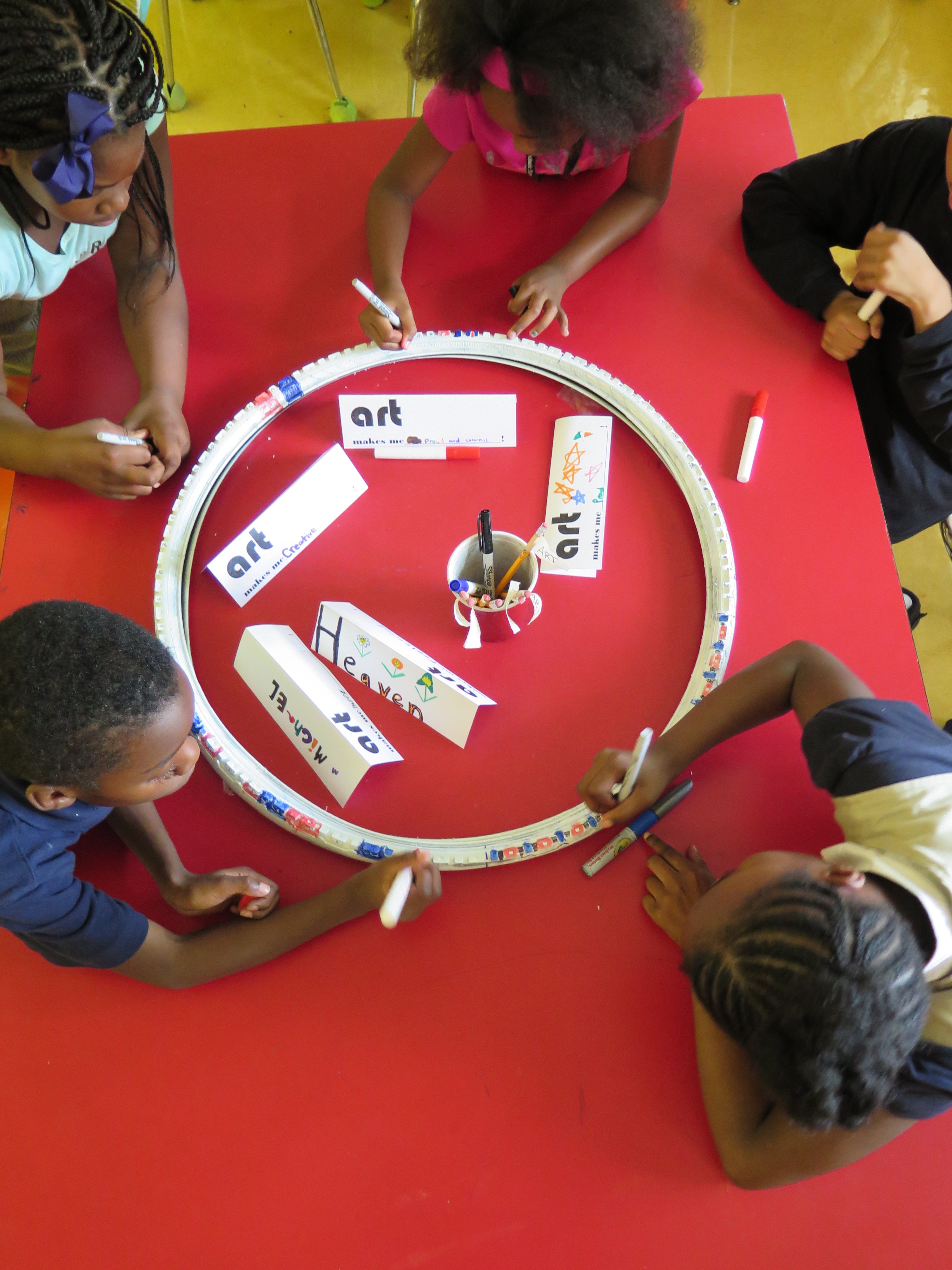 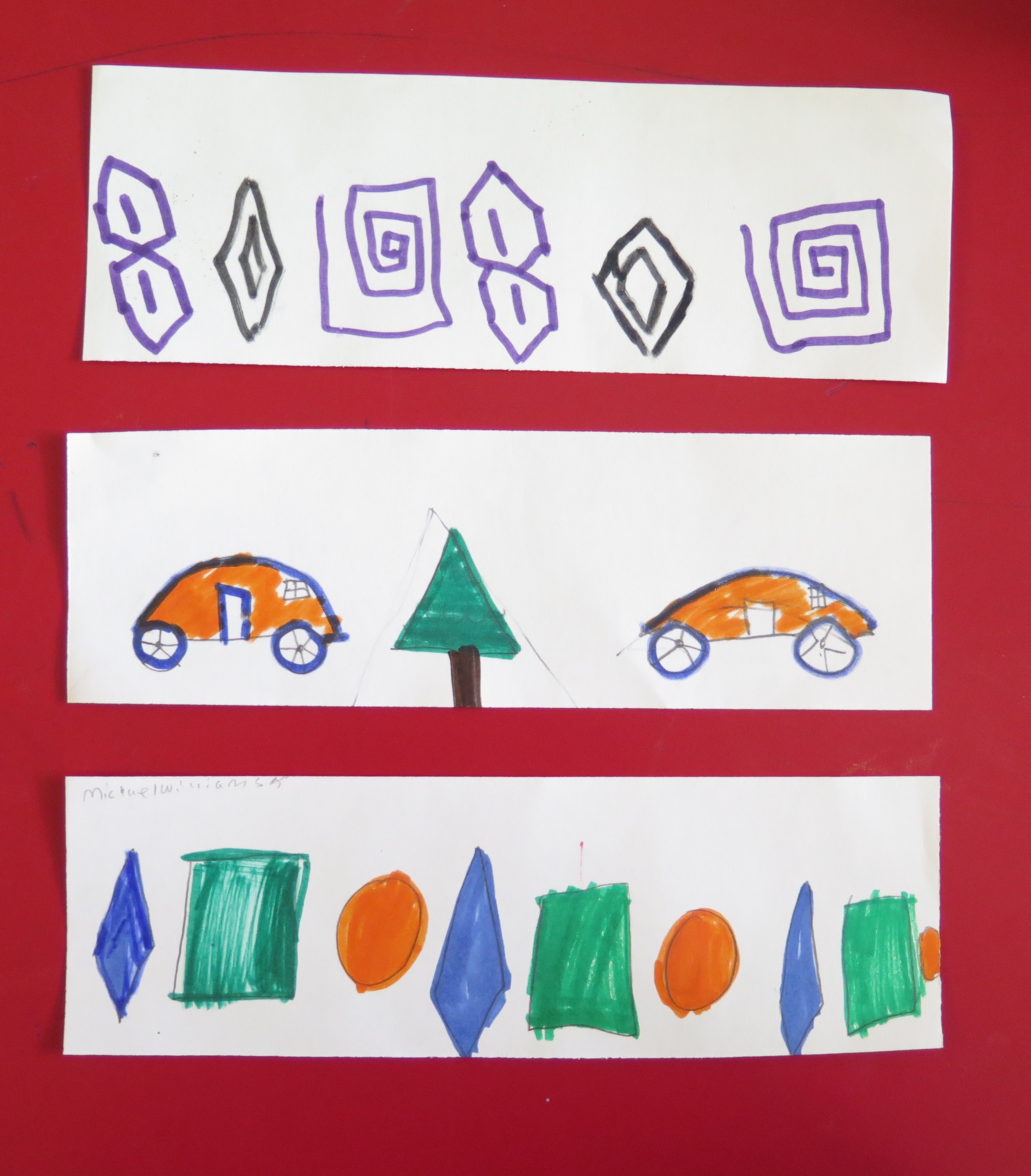 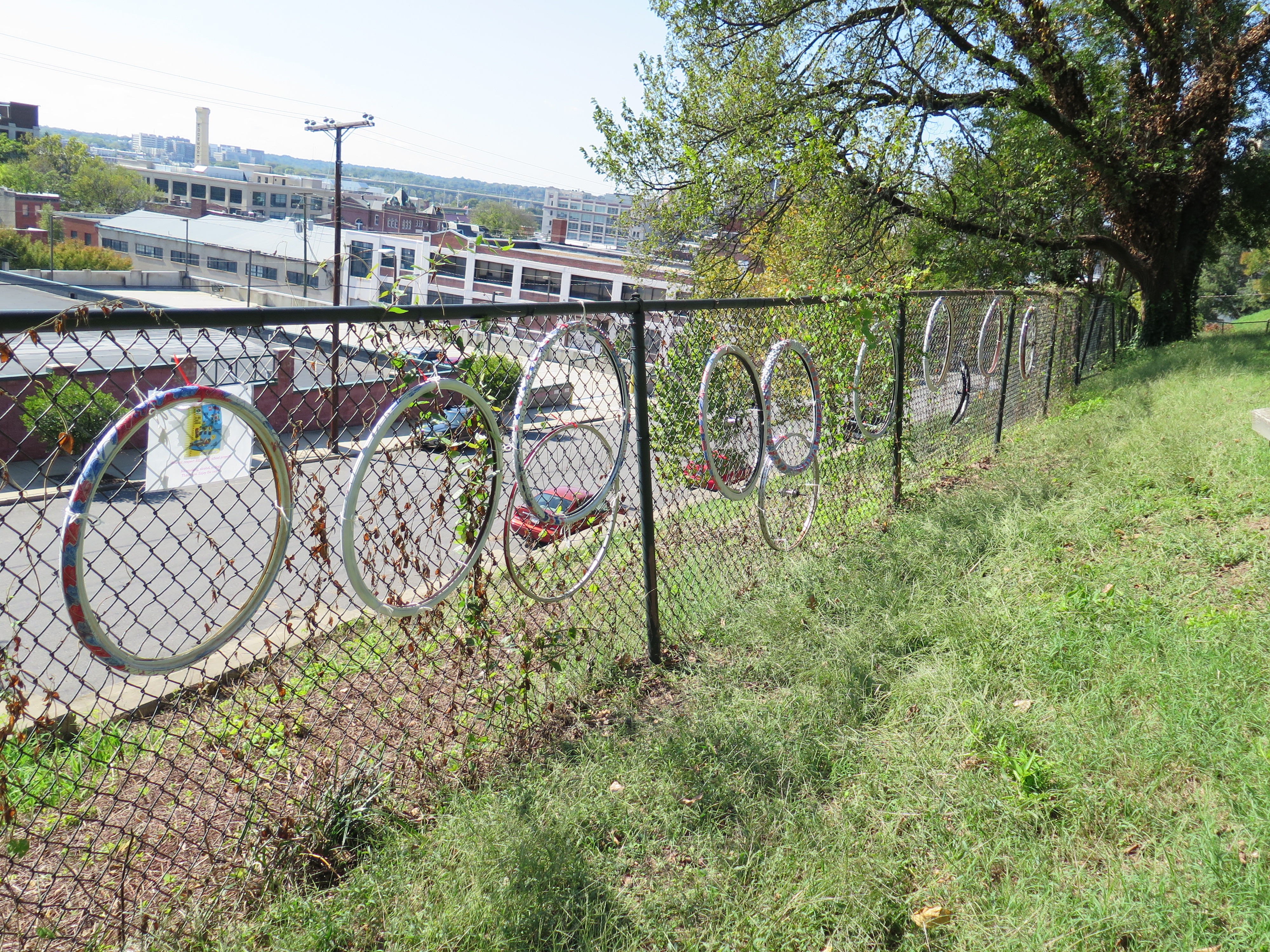 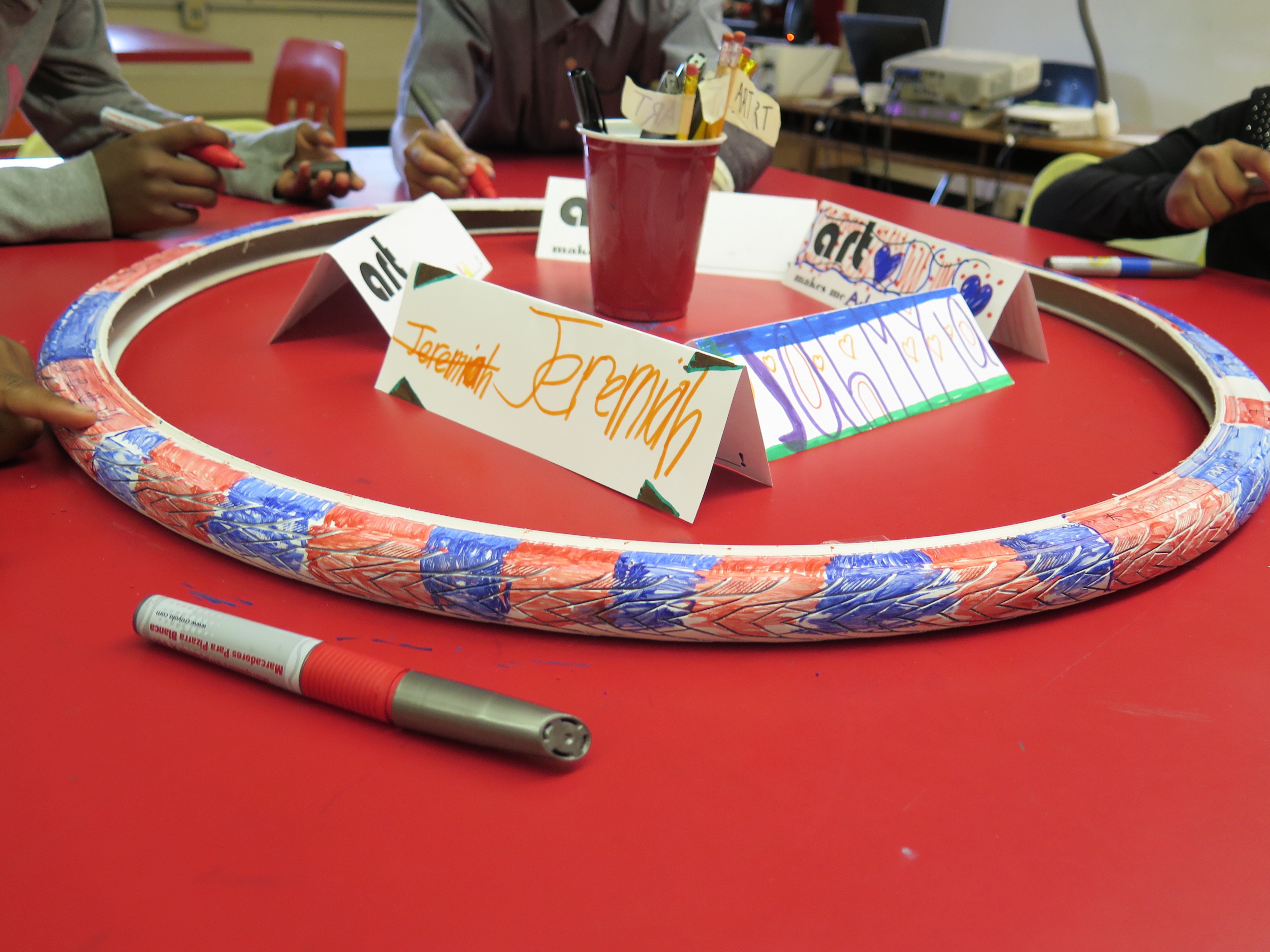 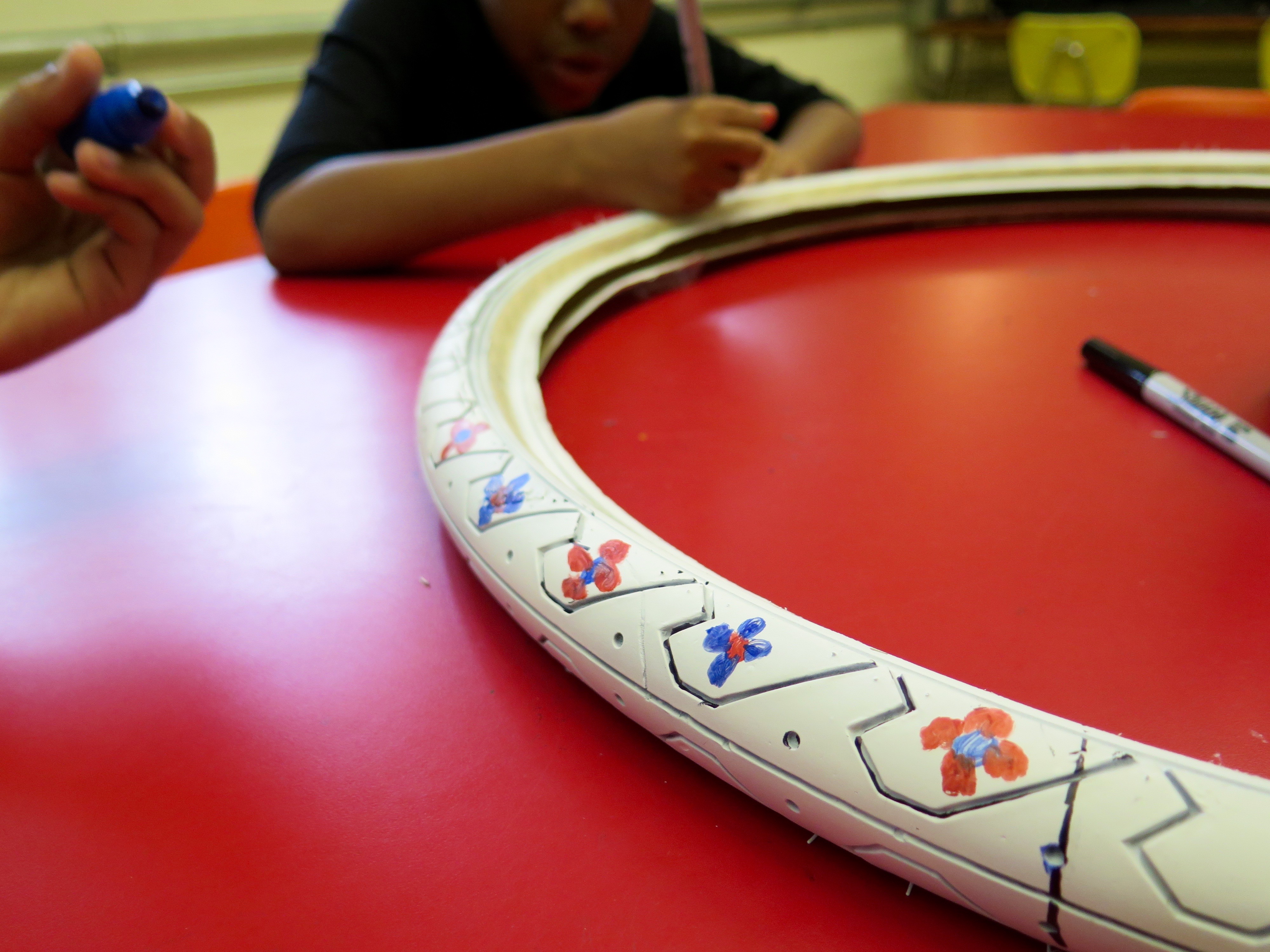 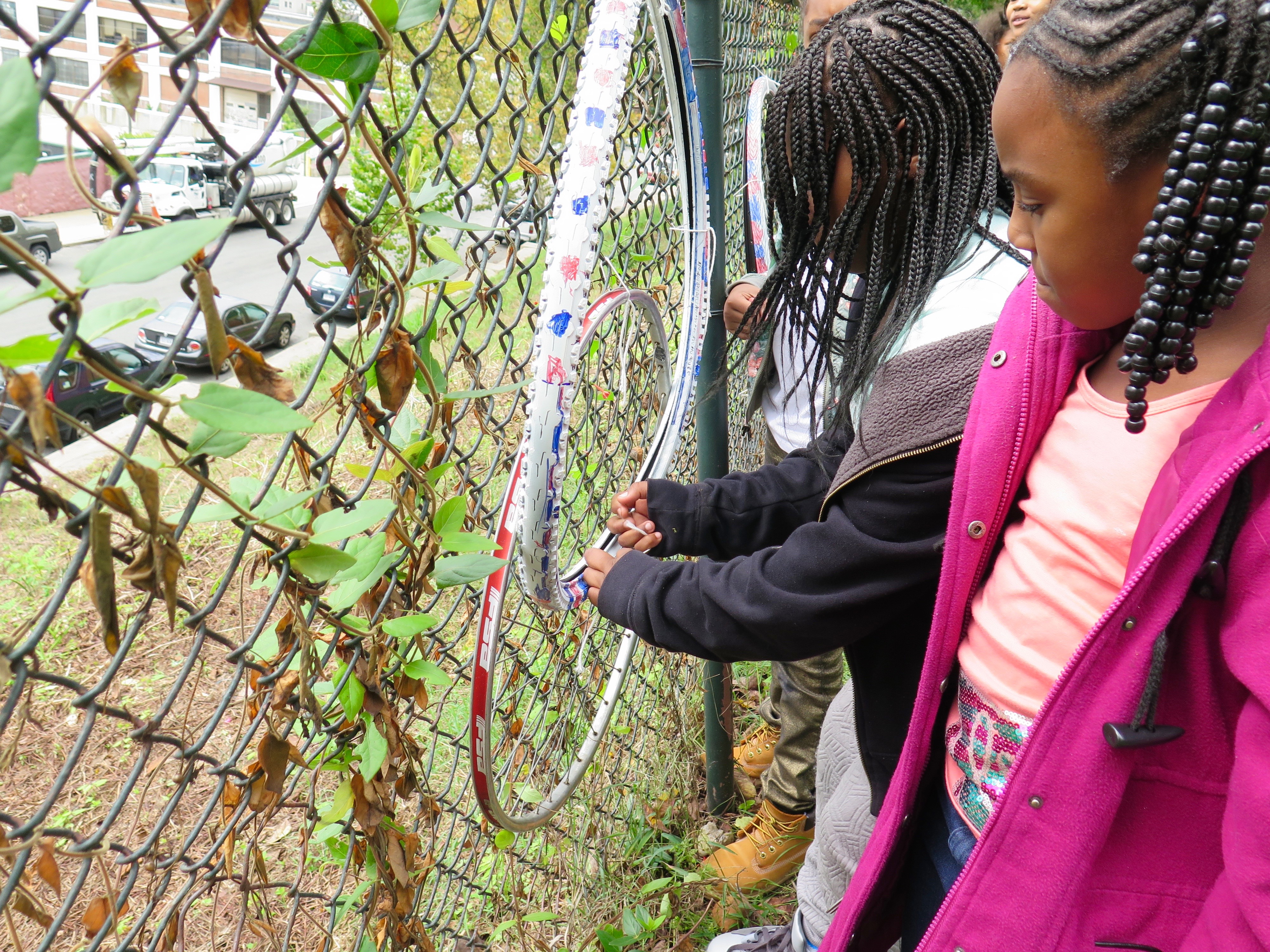 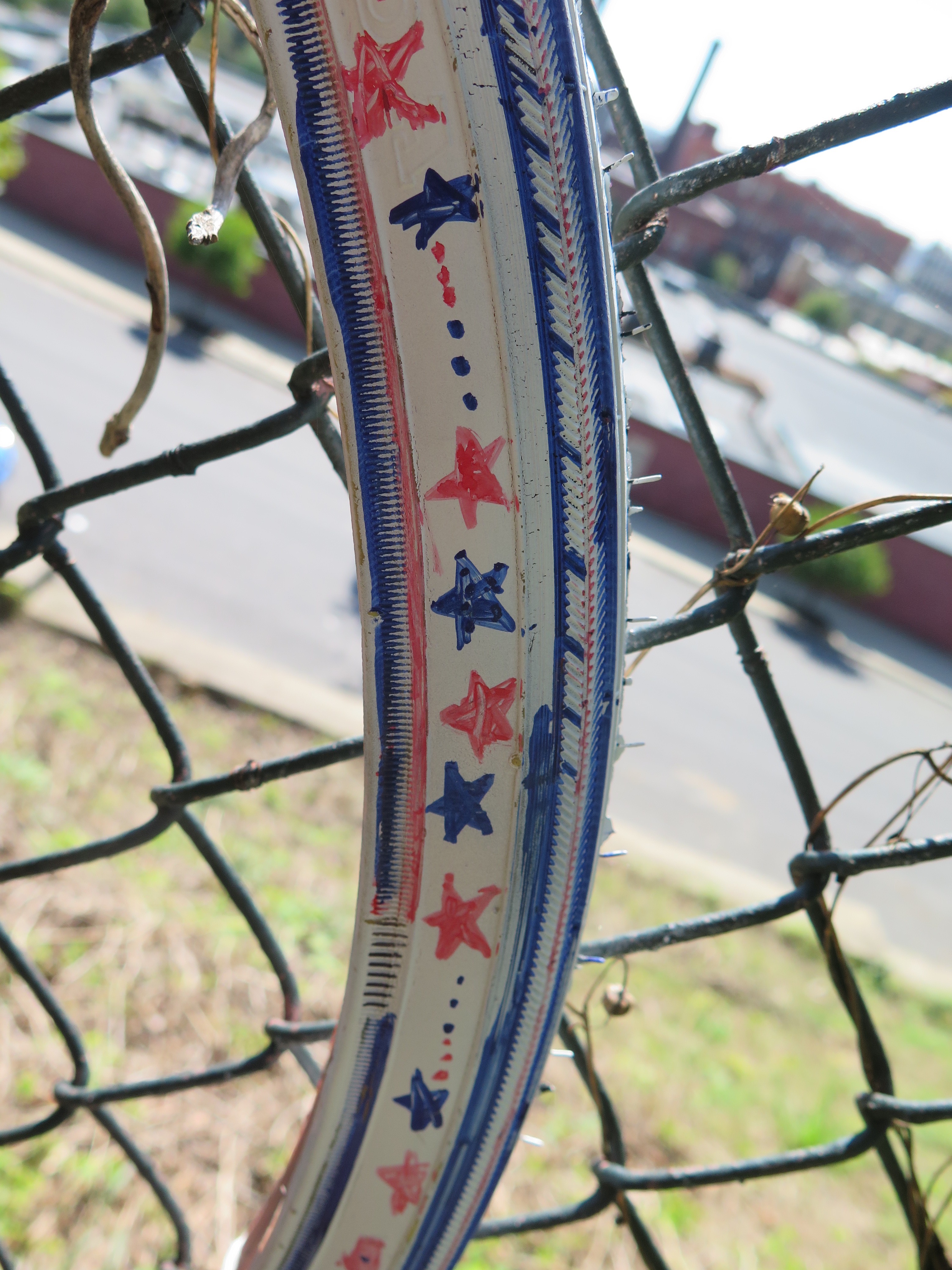 ExcellentAcceptableNeeds WorkClassroom Contribution & ParticipationStudent had insightful participation in class discussions, and was exceedingly respectful towards self, peers, teacher, and materials.Student participated in class discussions and was respectful to self, peers, teacher, and materials.Student did not participate in class discussion, showed disrespect towards self, peers, teacher, and materials.Independent PracticeStudent used glue neatly and properly to collage colorful shapes onto paper.Student used glue to collage colorful shapes onto paper.Student was unable to use glue or collage shapes onto paper successfully.